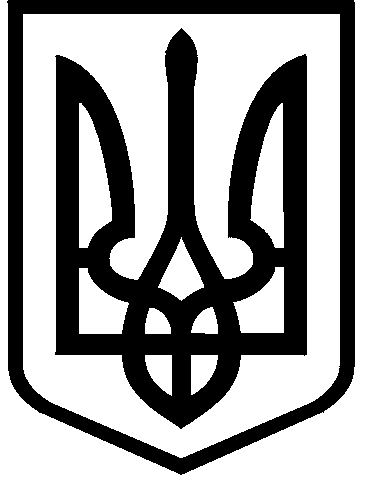 КИЇВСЬКА МІСЬКА РАДАII сесія  IX скликанняРІШЕННЯ____________№_______________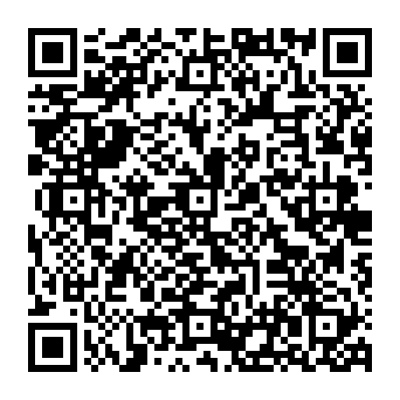 Відповідно до статей 9, 93, 141 Земельного кодексу України, статті 31 Закону України «Про оренду землі», пункту 34 частини першої статті 26 Закону України «Про місцеве самоврядування в Україні», розглянувши звернення товариства з обмеженою відповідальністю «МОЛОДІЖНИЙ ЖИТЛОВИЙ КОМПЛЕКС «ОБОЛОНЬ» від 27 жовтня 2022 року № 350521790, лист                 від 27 грудня 2022 року №142, враховуючи лист Національного природного парку «Голосіївський» від 07 листопада 2022 року № 440/2-03, лист Національного університету біоресурсів і природокористування України                від 02 листопада 2022 року № 1220, наявність на земельній ділянці майна, що належить на праві державної власності Міністерству освіти і науки України, яке згідно з наказом Міністерства освіти і науки України від 29.05.2020 № 719 перебуває у користуванні Національного університету біоресурсів і природокористування України на праві господарського відання, суспільний резонанс та те, що орендарем не виконуються умови підпункту 8.4 пункту 8 договору оренди земельної ділянки, Київська міська радаВИРІШИЛА:  Відмовити товариству з обмеженою відповідальністю «МОЛОДІЖНИЙ ЖИТЛОВИЙ КОМПЛЕКС «ОБОЛОНЬ» в поновленні договору оренди земельної ділянки від 15 липня 2005 року № 79-6-00332 (з урахуванням угоди до договору оренди земельної ділянки від 28 жовтня 2008 року № 79-6-00668, визнаної укладеною рішенням Господарського суду міста Києва від 15 вересня 2008 року у справі № 28/277, рішення Господарського суду міста Києва                             від 24 березня 2014 року у справі № 5011-75/12367-2012, постанови Північного апеляційного господарського суду від 28 січня 2020 року у справі                                        № 910/13031/19) для будівництва житлового комплексу на вул. Горіхуватський шлях (до перейменування - вул. Генерала Родимцева) у Голосіївському районі міста Києва (площа 0,5268 га; кадастровий номер 8000000000:79:301:0013; справа № 350521790).Департаменту земельних ресурсів виконавчого органу Київської міської ради (Київської міської державної адміністрації) поінформувати товариство з обмеженою відповідальністю «МОЛОДІЖНИЙ ЖИТЛОВИЙ КОМПЛЕКС «ОБОЛОНЬ» про прийняття цього рішення.Товариству з обмеженою відповідальністю «МОЛОДІЖНИЙ ЖИТЛОВИЙ КОМПЛЕКС «ОБОЛОНЬ» звільнити земельну ділянку, зазначену у пункті 1 вказаного рішення, привівши її у стан, придатний для подальшого використання.Контроль за виконанням цього рішення покласти на постійну комісію Київської міської ради з питань архітектури, містобудування та земельних відносин.ПОДАННЯ:ПОДАННЯ:Про відмову товариству з обмеженою відповідальністю «МОЛОДІЖНИЙ ЖИТЛОВИЙ КОМПЛЕКС «ОБОЛОНЬ» у поновленні договору оренди земельної ділянки від 15 липня 2005 року № 79-6-00332                           (зі змінами)Київський міський головаВіталій КЛИЧКОЗаступник голови Київської міської державної адміністраціїз питань здійснення самоврядних повноваженьПетро ОЛЕНИЧДиректор Департаменту земельних ресурсіввиконавчого органу Київської міської ради(Київської міської державної адміністрації)Валентина ПЕЛИХПерший заступник директораДепартаменту земельних ресурсіввиконавчого органу Київської міської ради(Київської міської державної адміністрації)Віктор ДВОРНІКОВНачальник юридичного управління Департаменту земельних ресурсіввиконавчого органу Київської міської ради(Київської міської державної адміністрації)Дмитро РАДЗІЄВСЬКИЙЗаступник директора Департаменту – начальник управління інспекційного контролю Департаменту земельних ресурсіввиконавчого органу Київської міської ради(Київської міської державної адміністрації)Олексій КОЛЯДЕНКОЗаступник директора Департаменту – начальник управління землеустрою та ринку земель Департаменту земельних ресурсіввиконавчого органу Київської міської ради(Київської міської державної адміністрації)           Анна МІЗІНВ. о. начальника відділу орендних відносинуправління землеустрою та ринку земельДепартаменту земельних ресурсіввиконавчого органу Київської міської ради(Київської міської державної адміністрації)Олександр ЗЕМЛЯКЗаступник голови Київської міської державної адміністраціїз питань здійснення самоврядних повноваженьПетро ОЛЕНИЧДиректор Департаменту земельних ресурсів виконавчого органу Київської міської ради (Київської міської державної адміністрації)Валентина ПЕЛИХНачальник юридичного управління Департаменту земельних ресурсіввиконавчого органу Київської міської ради(Київської міської державної адміністрації) Дмитро РАДЗІЄВСЬКИЙПОГОДЖЕНО:Постійна комісія Київської міської радиз питань архітектури, містобудуваннята земельних відносинГолова	Секретар			Михайло ТЕРЕНТЬЄВЮрій ФЕДОРЕНКОВ.о. начальника управління правового забезпечення діяльності Київської міської радиВалентина ПОЛОЖИШНИКПостійна комісія Київської міської радиз питань житлово-комунального господарствата паливно-енергетичного комплексуГолова	Секретар		 Олександр БРОДСЬКИЙТарас КРИВОРУЧКО